cg';"rL – !)1. General Information of Institution2. Program Detail3. Information about the ProgramProgram conducted with UGC support in last fiscal year if any: Title: 						Duration: …… days		Date: 4. Outline of the proposal Introduction of the programJustification/relevancy of the programMethodology used for conducting the programDetails of the potential participantsDetails of the program syllabus/agendaExpected outcomes of the programProgram budgetingProgram-wise proposed time and venueBrief CV of the proposed expertsBrochure containing aims, objectives and themes if applicable5. Funding sources 6. Confirmation by the Program CoordinatorI certify that the statements made above have been verified and found true. If the grant is provided, I shall solely be responsible for its proper utilization of the fund. Name of the Institution: ______________________________________________________________Address: _________________________________________________________________________Name: ___________________________________________	Signature: __________________Designation: ______________________________________	Date: ______________________Document Checklist 8. Undertaking by the Institution HeadI hereby undertake and affirm that:All the information provided above is true to the best of my knowledge.If the grant is provided, I shall solely be responsible for its proper utilization and provide the receipts of expenditure to UGC.All the supporting should be verified and attested at the Institute.Date: 	________________________________________Institution head's Signature: _______________________Official Seal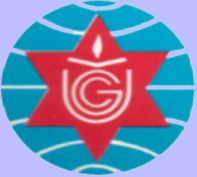 UNIVERSITY GRANTS COMMISSIONSanothimi, Bhaktapur, NepalApplication form for Seminar/Conference/Symposium/Workshop/DialogueApplication form for Seminar/Conference/Symposium/Workshop/DialogueApplication form for Seminar/Conference/Symposium/Workshop/DialogueCheck with *Type of the ProgramDuration (days)SeminarWorkshopConference/symposiumAcademic-Industry DialogueCheck with *Level of the ProgramDuration (days)Local/regional National International University/University affiliated toUniversity/University affiliated toName of the institution (Campus/Department/School/Faculty), Adress Name of the institution (Campus/Department/School/Faculty), Adress Contact noContact noEmailEmailName of the institution headName of the institution headDesignation Designation Contact no (Telephone/Mobile)Contact no (Telephone/Mobile)EmailEmailProgram CoordinatorProgram CoordinatorDesignationDesignationContact no (Telephone/Mobile)Contact no (Telephone/Mobile)Email Email Academic programs currently being offeredPrograms Programs Programs Total number of studentsTotal number of studentsAcademic programs currently being offered1.1.1.Academic programs currently being offered2.2.2.Academic programs currently being offered3.3.3.Academic programs currently being offered4.4.4.Academic programs currently being offered5. 5. 5. Total number of faculty involved in teachingTotal number of faculty involved in teachingTotal number of faculty involved in teachingFull TimeFull TimePart TimeTotal number of faculty involved in teachingTotal number of faculty involved in teachingTotal number of faculty involved in teachingTotal number of faculty with Post Doctorate Total number of faculty with Post Doctorate Total number of faculty with Post Doctorate Total number of faculty with PhDTotal number of faculty with PhDTotal number of faculty with PhDTotal number of faculty with MPhilTotal number of faculty with MPhilTotal number of faculty with MPhilTotal number of Non-Teaching staffsTotal number of Non-Teaching staffsTotal number of Non-Teaching staffsArea of programScience/Engineering/Agriculture/Medicine/Nursing/ Humanities/Law/Management/Education/……………….Proposed DateTitle of programVenue of programTotal expected no. of participants (Host and others)Type of the participantsCollaboration with other institutions No. of invitees (National & International) (Please attached a list of all possible invitees)Registration Fee, If applicable (National/International/Students/Disabled)Name of the proposed experts, presenters (oral and poster) and title of papersPlease mention nameTitle of the SessionDuration(hour)Proposed Resource Person(attach brief CV separately)1.2.3.4.5.6.7.(add rows to add more sessions)Any other institution supporting for this programAmountPurposeAmount of support requested to UGC Mark with *Document Checklist Before ProgramMark with *Document Checklist after ProgramA cover letter signed by the head of the institutionA cover letterApplication form with complete information Narrative Report (Background information, objectives/outcomes, detail schedule, training methodology/delivery, outputs, conclusion and recommendations)ProposalPaper presented by experts, Photograph, Attendance sheet, Template Certificate if applicableOther evidences mentioned in the application formApproved statement of expenditure details,Name of Bank, Account Number and BranchFor national and international conferences: list of paper presenteddetails of panel discussion if anyProcedings/abstracts/article/papers etc